台灣區電機電子工業同業公會徵展函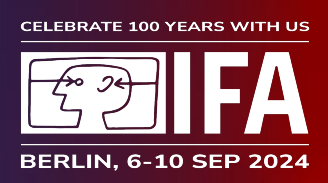 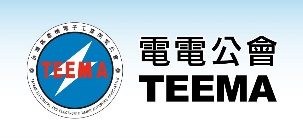 歡迎參加「2024年德國柏林消費電子展-新創展區(IFA NEXT 2024)」113年4月3日  電電貿字第11304-0421號展覽背景德國柏林消費性電子展（IFA）是目前世界上規模和影響力最大的國際視聽及消費類電子產品展覽會之一，結合消費電子與家電結合趨勢，邀請德國及歐洲相關家電大廠參展，並邀請家電採購商及通路商參加，是世界各國消費類電子產品生產商和貿易商聚集和展示新產品、新技術最主要的平台，也是歐洲消費類電子產品採購商、批發商、零售商了解、採購該領域商品的首選，適合消費性電子成品製造商參與拓銷。IFA NEXT展區概念為創新解決方案、顛覆市場的產品等，展出多以成品形式為主，參觀者也以通路端業者及終端消費者為主。2023年德國柏林消費電子展新創展區（IFA NEXT）有來自38國350 家以上廠商參展，吸引來自56國超過 400投資者到場觀展。IFA NEXT 2024的重點在無限創新，關注未來2-5年以上的創新發展。本區域將展示當前最尖端的產品：次世代遊戲、沉浸式前端科技產品、通訊連結技術先驅產品、未來行動科技產品等等。IFA NEXT 2024聚焦Robotics、Artificial Intelligence、Wearables、Cleantech、Digital Health、Sustainability、Economic Pressures and Connectivity。參展需知展覽時間：2024年9月6日至9月10日(共5天)展覽地點：德國柏林國際展覽中心(Berlin ExpoCenter City)展品應用主題：音訊產品、通訊與連接、電競產品、內容創作、健身與數位健康產品、家庭娛樂、家電、行動科技、機器人及智慧家庭相關產品等。新創展區整體形象5平方公尺標準攤位費用：    ※針對新創展區，IFA大會提供之5平方公尺整體形象標準攤位包含攤位裝潢、諮詢台、地      毯、公司品牌標示、電力、公司名稱登錄、參展證。     ※大會另有提供10平方公尺之整體形象標準攤位供選擇，如有需求，請洽本會承辦人員。     ※本會另協助廠商依其展品類別申請獨立攤位及GM展區台灣館攤位，請洽本會承辦人員。參展條件：(1)欲展示產品仍未上市或上市未滿一年; (2)西元2000年及之後創立的公司; (3)技術需以原型或產品方式呈現，不得用海報或概念展示; (4)展示的產品需有自己的品牌; (5)須事前經主辦單位審核同意後方可參展。歡迎洽本會承辦人洽詢相關資訊。服務內容：本會將協助廠商向有關單位申請參展補助。本會為保障會員廠商參加海外展覽之權益，將為每位參展廠商加保新台幣200萬元整之旅行綜合保險以及新台幣20萬元之旅行平安暨海外醫療保險(不含個別自行前往或提前延後進出者) 。本會提供展前、展中、展後相關參展服務，包括辦理參展廠商申請與核撥政府補助款之作業，蒐集買主採購資訊，並協助與大會及承包商之聯繫協調服務。參展廠商攤位上之公司招牌限用向台灣主管單位註冊之中英文名稱；參展廠商展出之產品，需與受補助之公協會產業屬性及參加之展覽屬性相關，且為台灣產製產品，攤位內之海報與文宣上之資訊等需以台灣製造產品與台灣工廠為主，否則恕無法補助。報名日期：即日起至113年5月31日為止。於113年5月31日以後退展者，攤位費由本會全權處理，惟以特殊原因提出書面說明者，本會仍保留是否退費之權利。展覽期間未派員至現場者，恕不退還所繳費用、亦不補助。報名方式：請將所附之報名表（蓋妥公司章及負責人章），連同攤位費之匯款水單影本傳真至本會承辦人處，始完成報名手續。補助標準：將於展後補助廠商，非會員依會員補助款之50％為準。如參展規模未達5家5個攤位，恕不組團、不補助。有關入會事宜，歡迎洽詢承辦人。本會承辦人：國際業務室 范美華小姐 電話：02-8792-6666轉247，傳真：02-8792-6141，Email：fiona@teema.org.tw2024年德國柏林消費電子展-新創展區(IFA NEXT 2024)報名表本會會員依財政部85.9.25台財稅第851917276號函適用營業稅法第八條第一項第十一款免徵營業稅，開立收據，贊助會員及相關公協會員出具發票。報名方式：請將本報名表填妥後連同攤位費電匯水單以傳真或Email方式寄至本會承辦人，始完成受理報名手續。請以電匯方式付款，款項須全額到付，電匯費用由報名廠商負擔。退展：113年5月31日以後退展者，攤位費由本會全權處理，惟以特殊原因提出書面說明者，本會仍保留是否退費之權利。展覽期間未派員至現場者，恕不退還所繳費用、亦不補助，所訂之攤位視同放棄，交由本會處理。貴公司上述資料將提供本展相關業務承辦人員作業，及寄發本會其他海外展電子文宣資訊使用。如貴公司有異議請以書面通知本會承辦人。4.	參展廠商攤位上之公司招牌限用向台灣主管單位註冊之中英文名稱；參展廠商展出之產品，需與受補助之公協會產業屬性及參加之展覽屬性相關，且為台灣產製產品，攤位內之海報與文宣上之資訊等需以台灣製造產品與台灣工廠為主，否則恕無法補助。承辦人：國際業務室 范美華小姐 電話：02-8792-6666轉24，傳真：02-8792-6141。公司印章：	 負責人印章：連絡人：                                               填表日期：    年    月     日會            員€3,830 (開立收據)非會員及贊助會員€4,022 (開立發票含5％營業稅)公  司名  稱中文：中文：中文：公  司名  稱英文：英文：英文：公  司名  稱※參展廠商參展使用名稱(含攤位上之公司招牌)必須向商業局及貿易局登記之英文名稱始得申請補助。※參展廠商參展使用名稱(含攤位上之公司招牌)必須向商業局及貿易局登記之英文名稱始得申請補助。※參展廠商參展使用名稱(含攤位上之公司招牌)必須向商業局及貿易局登記之英文名稱始得申請補助。地  址中文(通訊)：中文(通訊)：中文(通訊)：地  址英文(通訊)：英文(通訊)：英文(通訊)：地  址中文發票： □同上、□中文發票： □同上、□中文發票： □同上、□會  員性  質□會員請填會員編號：(如不知編號，由本會代填)                              □會員請填會員編號：(如不知編號，由本會代填)                              □會員請填會員編號：(如不知編號，由本會代填)                              會  員性  質□贊助會員及相關公協會員請填統一編號(開發票用)：□贊助會員及相關公協會員請填統一編號(開發票用)：□贊助會員及相關公協會員請填統一編號(開發票用)：電  話(   )               分機傳  真(   )Skype手  機網  址e-mail(展務聯絡)聯  絡窗  口中文：部  門聯  絡窗  口英文：職  稱套  裝攤位費會員攤位費(開立收據)：€3,830 ×      個 = €            贊助會員及非會員攤位費(開立發票)：€4,022 ×      個 = €            ※款項須全額到付。會員攤位費(開立收據)：€3,830 ×      個 = €            贊助會員及非會員攤位費(開立發票)：€4,022 ×      個 = €            ※款項須全額到付。會員攤位費(開立收據)：€3,830 ×      個 = €            贊助會員及非會員攤位費(開立發票)：€4,022 ×      個 = €            ※款項須全額到付。套  裝攤位費會員攤位費(開立收據)：€3,830 ×      個 = €            贊助會員及非會員攤位費(開立發票)：€4,022 ×      個 = €            ※款項須全額到付。會員攤位費(開立收據)：€3,830 ×      個 = €            贊助會員及非會員攤位費(開立發票)：€4,022 ×      個 = €            ※款項須全額到付。會員攤位費(開立收據)：€3,830 ×      個 = €            贊助會員及非會員攤位費(開立發票)：€4,022 ×      個 = €            ※款項須全額到付。中文：中文：中文：產  品名  稱英文：英文：英文：本會外幣帳戶：兆豐國際商業銀行 東內湖分行  電話：(02)2627-5699Mega INTERNATIONAL COMMERCIAL BANK, EAST NEI HU BRANCH地址：台北市港墘路202號：No. 202, Kang Chien Road, Taipei, Taiwan.帳號：06753002828兆豐國際商業銀行國際代碼：(Swift Code: ICBCTWTP067)戶名：台灣區電機電子工業同業公會Taiwan Electrical and Electronic Manufacturers’Association